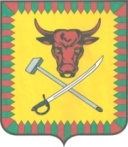 СОВЕТМУНИЦИПАЛЬНОГО РАЙОНА«ЧИТИНСКИЙ РАЙОН»РЕШЕНИЕот «04» марта 2021 года                                                                                 № 217 Об установлении общего числа членов конкурсной комиссии и назначении половины членов конкурсной комиссии по проведению конкурса по отбору кандидатур на должность главы муниципального района «Читинский район»В соответствии с частью 2 статьи 36 Федерального закона от 6 октября 2003 года № 131- ФЗ «Об общих принципах организации местного самоуправления в Российской Федерации», статьей 24 Устава муниципального района «Читинский район», Порядком проведения конкурса по отбору кандидатур на должность главы муниципального района «Читинский район», утвержденным решением Совета муниципального района «Читинский район» от 26 февраля 2021 года № 205, Совет муниципального района «Читинский район», решил:      1. Установить общее число членов конкурсной комиссии по проведению конкурса по отбору кандидатур на должность главы муниципального района «Читинский район» (далее-конкурсная комиссия)-10 человек.      2. Назначить половину членов конкурсной комиссии; Беляцкая Анастасия Сергеевна, главный специалист отдела информационных технологий Управления делами администрации муниципального района «Читинский район»;Журавлева Татьяна Алексеевна глава сельского поселения «Маккавеевское»;Зайдель Вильгельм Вильгельмович, председатель Совета муниципального района «Читинский район»;Матвииев Василий Васильевич начальник отдела правовой и кадровой работы;Титова Елена Сергеевна, депутат Совета муниципального района «Читинский район».       3. Копию настоящего решения направить Губернатору Забайкальского края для назначения другой половины членов конкурсной комиссии.      4. Настоящее решение вступает в силу на следующий день после дня его официального опубликования (обнародования).       5. Настоящее решение опубликовать (обнародовать) в установленном Уставом муниципального района «Читинский район».Врио. Главы муниципального района«Читинский район»                                                                      В.А. ХолмогоровПредседатель Совета муниципального района «Читинский район»	     В.В. Зайдель   